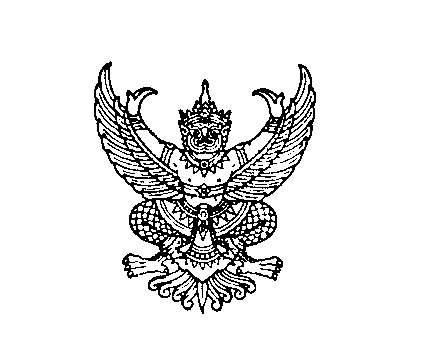 ที่ มท ๐๘๑๖.๒/ว                      	กรมส่งเสริมการปกครองท้องถิ่นถนนนครราชสีมา กทม. ๑๐๓๐๐				                                                     มีนาคม  ๒๕๖๕เรื่อง    แจ้งแนวทางการบันทึกข้อมูลแนวโน้มการศึกษาต่อของนักเรียนทุนเสมอภาค (กลุ่มช่วงชั้นรอยต่อ) ภาคเรียนที่ ๒ ปีการศึกษา ๒๕๖๔ และขอเชิญเข้าร่วมรับฟังการประชุมเรียน  ผู้ว่าราชการจังหวัด ทุกจังหวัดอ้างถึง  หนังสือกรมส่งเสริมการปกครองท้องถิ่น ที่ มท ๐๘๑๖.๒/ว ๑๒๙๑ ลงวันที่ ๒๑ มิถุนายน ๒๕๖๔     สิ่งที่ส่งมาด้วย  สำเนาหนังสือกองทุนเพื่อความเสมอภาคทางการศึกษา ที่ กสศ ๐๔/๘๙๖/๒๕๖๕ ลงวันที่ ๘ มีนาคม ๒๕๖๕	                                                               จำนวน 1 ชุดตามที่ กรมส่งเสริมการปกครองท้องถิ่น ได้แจ้งข้อมูลนักเรียนทุนเสมอภาค (กลุ่มรอยต่อ) เพื่อให้องค์กรปกครองส่วนท้องถิ่น ติดตามและช่วยเหลือนักเรียนทุนเสมอภาค (กลุ่มรอยต่อ) กรณีเด็กที่ไม่ได้ศึกษาต่อให้กลับเข้าสู่ระบบการศึกษาได้ทันเวลา นั้น กรมส่งเสริมการปกครองท้องถิ่น ได้รับแจ้งจากกองทุนเพื่อความเสมอภาคทางการศึกษา ได้จัดประชุมชี้แจงแนวทางการบันทึกข้อมูลแนวโน้มการศึกษาต่อของนักเรียนทุนเสมอภาค (กลุ่มช่วงชั้นรอยต่อ) ภาคเรียนที่ ๒ ปีการศึกษา ๒๕๖๔ ในวันจันทร์ที่ ๑๔ มีนาคม ๒๕๖๕ เวลา ๑๐.๐๐ - ๑๒.๐๐ น. ขอความร่วมมือจังหวัดดำเนินการ ดังนี้					๑. มอบหมายเจ้าหน้าที่ที่รับผิดชอบเข้าร่วมรับฟังการประชุมชี้แจงแนวทางการบันทึกข้อมูลแนวโน้มการศึกษาต่อของนักเรียนทุนเสมอภาค (กลุ่มช่วงชั้นรอยต่อ) ภาคเรียนที่ ๒ ปีการศึกษา ๒๕๖๔ ในวัน เวลา ดังกล่าว ผ่านช่อง YouTube : EEF Thailand และเพจ Facebook : ระบบคัดกรองเพื่อความเสมอภาคโรงเรียน อปท.	 		๒. แจ้งองค์กรปกครองส่วนท้องถิ่น มอบหมายเจ้าหน้าที่ที่รับผิดชอบเข้าร่วมรับฟังการประชุมฯตามข้อ ๑. และประชาสัมพันธ์ให้สถานศึกษาทราบ พร้อมทั้งดำเนินการตามแนวทางการบันทึกข้อมูลแนวโน้มการศึกษาต่อของนักเรียนทุนเสมอภาค (กลุ่มช่วงชั้นรอยต่อ) ภาคเรียนที่ ๒ ปีการศึกษา ๒๕๖๔ ผ่านระบบสารสนเทศการคัดกรองนักเรียนทุนเสมอภาค ตามปฏิทินการดำเนินงานฯ ที่กองทุนเพื่อความเสมอภาคทางการศึกษากำหนดรายละเอียดปรากฏตามสิ่งที่ส่งมาด้วยจึงเรียนมาเพื่อโปรดพิจารณาขอแสดงความนับถือ                                          (นายประยูร  รัตนเสนีย์)                                                        อธิบดีกรมส่งเสริมการปกครองท้องถิ่น กองส่งเสริมและพัฒนาการจัดการศึกษาท้องถิ่นโทรศัพท์/โทรสาร ๐ ๒๒๔๑ ๙๐๐๐ ต่อ ๕๓๒๔ไปรษณีย์อิเล็กทรอนิกส์ saraban@dla.go.th